Als je niet vertrouwd bent met dit soort instrumenten, dan kan onze handleiding je wellicht op weg helpen.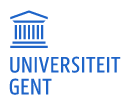 Vaardigheden-clustersCompetentiesVerklaringenHoeveel ervaring heeft u binnen ieder gebied en wat is het niveau van uw ervaring (geen of weinig ervaring / enige ervaring / aanzienlijke ervaring / zeer veel ervaring)?EXPERTISEBrede kennis(van onderwerp en theorie)Ik kan nieuwe (inter)disciplinaire kennis verwerven en interpreteren, waardoor ik nieuwe wetenschappelijke vraagstukken vanuit verschillende intellectuele invalshoeken kan bekijken.EXPERTISEBrede kennis(van onderwerp en theorie)Ik kan mezelf vertrouwd maken met de recentste onderzoeksmethoden binnen mijn vakgebied, waardoor ik bewijsbare stellingen en hypothesen kan identificeren.EXPERTISEBrede kennis(van onderwerp en theorie)Ik kan onderzoek van anderen, inclusief dat uit andere disciplines, gebruiken om relevante vragen en inzichten voor mijn onderzoek te genereren.EXPERTISESpecialistische kennis(van onderwerp en theorie)Ik kan duidelijk verwoorden op welke specifieke niche binnen mijn vakgebied mijn onderzoeksproject inspeelt.EXPERTISESpecialistische kennis(van onderwerp en theorie)Ik kan de recentste ontwikkelingen uit mijn onderzoeksgebied, die van toepassing zijn op mijn lopende onderzoek, achterhalen, en beheers de technieken en methoden die benodigd zijn voor mijn onderzoek.EXPERTISESpecialistische kennis(van onderwerp en theorie)Ik kan binnen mijn vakgebied nieuwe en impactvolle ideeën genereren en kan deze uitwerken tot zinvolle bijdragen aan mijn onderzoeksgebied.EXPERTISEOnderzoeksmanagementIk heb inzicht in de verschillende fasen van onderzoeksprojectmanagement (van begin tot eind) en weet hoe ik deze fasen naar behoren kan aanpakken.EXPERTISEOnderzoeksmanagementIk kan bepalen welk forum het meest geschikt is om mijn resultaten openbaar te maken.EXPERTISEOnderzoeksmanagementIk kan de risico’s (financieel, tijdsgerelateerd, enz.) met betrekking tot mijn onderzoeksproject identificeren en hier geschikte oplossingen voor bedenken.KRITISCH DENKENKritische en analytische vaardighedenIk kan problemen en situaties consequent en gedegen kritisch beoordelen en analyseren zodat het beste resultaat kan worden behaald.KRITISCH DENKENKritische en analytische vaardighedenIk kan werken met grootschalige (meta)datasets en/of bewijsdatabanken en op basis daarvan nuttige inzichten genereren.KRITISCH DENKENKritische en analytische vaardighedenIk kan aan de hand van experimenteel ontwerp, onderzoeksmethoden of nieuwe denkwijzen nieuwe manieren bedenken om problemen en situaties aan te pakken en op te lossen. KRITISCH DENKENInnovatie en creativiteitIk zet mijn kritische en analytische vaardigheden proactief in om nieuwe inzichten en innovatieve oplossingen te genereren.KRITISCH DENKENInnovatie en creativiteitIk kan complexe problemen oplossen door mijn vakspecifieke kennis te bundelen met abstractere probleemoplossende vaardigheden (strategisch denken, ontwerpdenken, systeemdenken, enz.).KRITISCH DENKENInnovatie en creativiteitIk kan nieuwe kansen en mogelijkheden voor waardecreatie binnen mijn onderzoek identificeren.KRITISCH DENKENProjectmanagement Ik kan projectmanagementtechnieken en ondersteunende tools gebruiken om (onderzoeks)projecten te plannen en te beheren.KRITISCH DENKENProjectmanagement Ik kan (digitale) tools zoals datamanagementtools gebruiken om mijn data nauwkeurig te documenteren. KRITISCH DENKENProjectmanagement Ik kan binnen mijn werklast prioriteiten stellen en deze prioriteiten indien nodig herevalueren in het geval van veranderende omstandigheden.PROFESSIONEEL LEIDERSCHAPInformeel leiderschapIk kan samenwerkingsmogelijkheden binnen mijn team identificeren en werkwijzen introduceren die een dergelijke samenwerking kunnen ondersteunen.PROFESSIONEEL LEIDERSCHAPInformeel leiderschapIk kan naar een oplossing toewerken en onderhandelen over een compromis tussen de uiteenlopende standpunten van verschillende belanghebbenden.PROFESSIONEEL LEIDERSCHAPInformeel leiderschapIk kan feedback geven, hierom vragen en hiermee omgaan.PROFESSIONEEL LEIDERSCHAPPersoonlijke effectiviteitIk kan zelfstandig werken.PROFESSIONEEL LEIDERSCHAPPersoonlijke effectiviteitIk ben bestendig tegen stressvolle situaties.PROFESSIONEEL LEIDERSCHAPPersoonlijke effectiviteitIk kan een goede balans vinden tussen werk en privéleven en weet hoe ik mijn mentale gezondheid en welzijn kan onderhouden.PROFESSIONEEL LEIDERSCHAPLoopbaanontwikkelingIk ga op proactieve wijze om met mijn loopbaanontwikkeling in functie van mijn loopbaandoelstellingen.PROFESSIONEEL LEIDERSCHAPLoopbaanontwikkelingIk kan mijn vaardigheden, competenties, sterke punten, interesses en waarden aan toekomstige werkgevers overbrengen in schriftelijke aanvragen en interviews. PROFESSIONEEL LEIDERSCHAPLoopbaanontwikkelingIk kan voor iemand met mijn expertise diverse loopbaanmogelijkheden vinden die aansluiten bij mijn loopbaanambities. INTERPERSOONLIJKE VAARDIGHEDENCommunicatieIk kan op een effectieve manier schriftelijk communiceren, waarbij ik informatie op een duidelijke, gestructureerde en overtuigende manier presenteer aan mijn doelpubliek.INTERPERSOONLIJKE VAARDIGHEDENCommunicatieIk kan op een effectieve manier verbaal communiceren, waarbij ik informatie op een boeiende, begrijpelijke en beknopte manier kan presenteren, en kan mijn communicatiestijl aanpassen aan mijn doelpubliek.INTERPERSOONLIJKE VAARDIGHEDENCommunicatieIk kan mijn onderzoeksresultaten effectief communiceren in academisch Engels, en indien van toepassing in andere relevante talen.INTERPERSOONLIJKE VAARDIGHEDENSamenwerkenIk kan ervoor zorgen dat mensen zich achter gedeelde ideeën of doelen scharen.INTERPERSOONLIJKE VAARDIGHEDENSamenwerkenIk kan met succes samenwerken met een diverse groep (internationaal, interdisciplinair of intersectoraal) om gezamenlijke resultaten te kunnen leveren.INTERPERSOONLIJKE VAARDIGHEDENSamenwerkenIk ben me bewust van de verschillende rollen die ik binnen een team vervul (leider, coördinator, motivator, conflictoplosser, uitvoerder, enz.) en kan verantwoordelijkheid nemen voor mijn eigen rol, ideeën en resultaten.INTERPERSOONLIJKE VAARDIGHEDENInternationale en interculturele vaardighedenIk kan een netwerk bestaande uit (internationale) belanghebbenden opbouwen en onderhouden en kan hen betrekken bij mijn werk. INTERPERSOONLIJKE VAARDIGHEDENInternationale en interculturele vaardighedenIk kan de interesses en behoeften van verschillende belanghebbenden peilen en mijn communicatiestijl aanpassen aan hun behoeften. INTERPERSOONLIJKE VAARDIGHEDENInternationale en interculturele vaardighedenIk kan sterke werkrelaties opbouwen met mensen die een andere culturele achtergrond hebben dan ik en kan die diversiteit benutten in mijn werk.PROFESSIONELE VAARDIGHEDENEthiek en integriteitIk ben me bewust van de geldende normen aangaande de integriteit van onderzoek,  wetgeving en ethische richtlijnen.PROFESSIONELE VAARDIGHEDENEthiek en integriteitIk kan potentiële belangenconflicten en schendingen van ethische richtlijnen opmerken en ermee omgaan.PROFESSIONELE VAARDIGHEDENEthiek en integriteitIk ben me bewust van mijn verantwoordelijkheid om me professioneel te gedragen tegenover andere onderzoekers en collega’s.PROFESSIONELE VAARDIGHEDENLesgeven en begeleiden (voor postdoctorale onderzoekers)Ik kan cursussen effectief ontwerpen met concrete leerdoelstellingen en het gebruik van relevante digitale tools afstemmen op het behalen van die doelstellingen.PROFESSIONELE VAARDIGHEDENLesgeven en begeleiden (voor postdoctorale onderzoekers)Ik kan studenten begeleiden wanneer zij zich in een nieuw onderzoeksgebied verdiepen en kan hen aansporen kritisch over dat onderzoeksgebied na te denken.PROFESSIONELE VAARDIGHEDENLesgeven en begeleiden (voor postdoctorale onderzoekers)Ik kan een cursus op effectieve wijze doceren.PROFESSIONELE VAARDIGHEDENMaatschappelijk engagementIk kan de relevantie en het belang van mijn onderzoek identificeren voor openbare doeleinden.PROFESSIONELE VAARDIGHEDENMaatschappelijk engagementIk kan perspectieven uit de bredere gemeenschap buiten de academische wereld betrekken in mijn onderzoek waar relevant. Ik kan opportuniteiten identificeren voor wetenschapscommunicatie aan de bredere gemeenschap. PROFESSIONELE VAARDIGHEDENMaatschappelijk engagementIk kan de bredere gemeenschap bij mijn onderzoek betrekken.